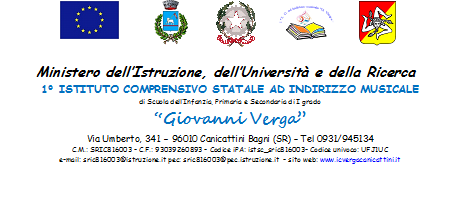 VERBALE  N°1Il giorno ……… del mese di Ottobre dell’anno 2018, alle ore ……. sotto la Presidenza dell’ins. ………………… si è riunito il Consiglio di Interclasse …………………. convocato con la sola presenza dei Docenti, dalle ore ……..  alle ore ……… e successivamente, dalle ore ……. con la presenza dei genitori rappresentanti.Sono presenti gli ins.: Risultano assenti:Svolge le mansioni di Segretario  l’ins..  Ordine del Giorno:Lettura e approvazione verbale seduta precedente;Analisi della situazione relativa all’apprendimento ed al comportamento di ciascun alunno;Compilazione documenti relativi agli alunni BES e con DSA e verifica situazione dei PDPVerifica piano di lavoro dei mesi settembre e ottobre e piano di lavoro per il bimestre successivo;Visite guidate, viaggi d’istruzione, progetti e attività che si intendono realizzare nell’a.s.2018-2019 programmazione.seconda parte con la presenza dei genitori (ultimi 35 minuti)Insediamento dei genitori eletti rappresentanti di classePresentazione della situazione apprenditiva e comportamentale delle classi; Visite guidate, viaggi d’istruzione, progetti e attività che si intendono realizzare nell’a.s.2018-2019-DeliberaVarie ed eventualiConstatata la presenza del numero legale, il Presidente apre la seduta con la trattazione dei punti all’odg.Per il  1° punto all’ordine del giornoPer il  2° punto all’ordine del giorno I Coordinatori espongono la situazione dei singoli alunni delle classi, sia in relazione agli apprendimenti sia al comportamento. Vengono evidenziate le seguenti osservazioni: -------------------------------------------------------------------------Per il  3° punto all’ordine del giorno, Compilazione documenti BES PDP e DSA.Per il  4° punto all’ordine del giorno  Per il  5° punto all’ordine del giorno  Per il  6° punto all’ordine del giorno, alle ore ……..si insediano i genitori eletti come rappresentanti del Consiglio di Interclasse: …………………………………………………………………………………………..Per il 7° punto all’ordine del giorno ,i Coordinatori presentano ai genitori la situazione delle classi.Il Consiglio di Interclasse aggiunge _______________________________________________________________________________________I genitori affermano _____________________________________________________________________________________________________________________________________________________________Per l’8° punto all’ordine del giorno, si passa a discutere delle proposte di viaggi e visite guidate per la predisposizione del piano gite per l’intero anno scolastico che andrà presentato in Collegio e in Consiglio di Istituto e si stabilisce quanto segue: ------------------------------……………………………………………..In particolare viene compilata la scheda allegata che costituisce parte integrante del presente verbale e che, in copia andrà consegnata al docente fiduciario di Plesso o ad uno dei Collaboratori del DS. Per il 9° punto all’ordine del giorno,           Il Segretario		                    Il Coordinatore                                          Il Dirigente Scolastico________________________	     ___________________________	_____________________________